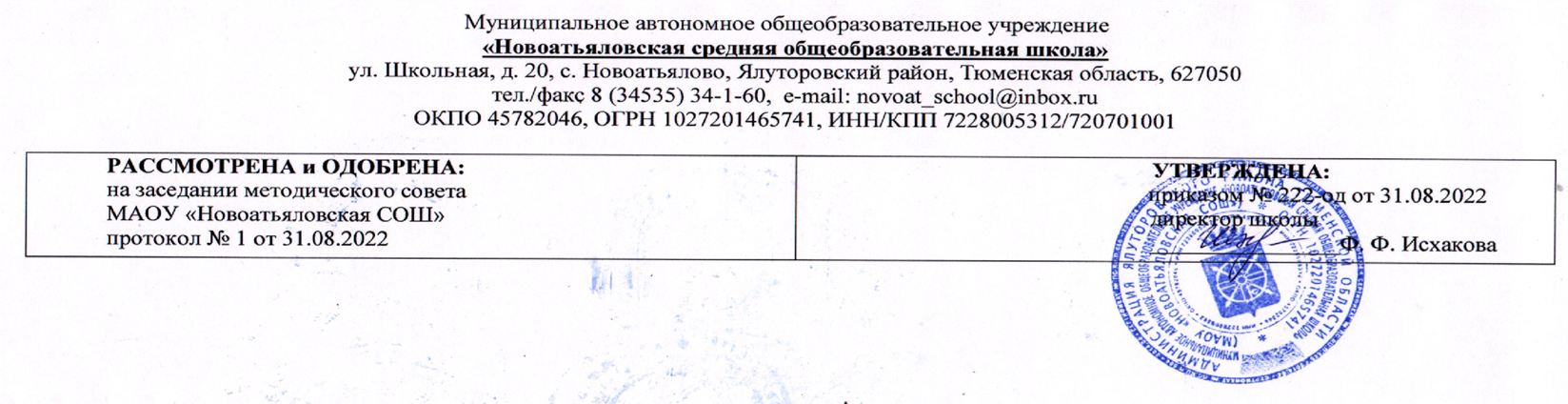 Рабочая программапо учебному предметуИзобразительное искусство7 классОсновного общего образованияСоставитель: Хамиитова Зинура Айбатдиновнаучитель ИЗОпервая квалификационная категория2022г.Планируемые результаты             Личностные результаты: воспитание российской гражданской идентичности: патриотизма, любви уважения к Отечеству, чувства гордости за свою Родину, прошлое и настоящее многонационального народа России; осознание своей этнической принадлежности, знание культуры своего народа, своего края, основ культурного наследия народов России и человечества; усвоение гуманистических, традиционных ценностей многонационального российского общества; формирование ответственного отношения к учению, готовности и способности обучающихся к саморазвитию и самообразованию на основе мотивации к обучению и познанию; формирование целостного мировоззрения, учитывающего культурное, языковое, духовное многообразие современного мира; формирование осознанного, уважительного и доброжелательного отношения к другому человеку, его мнению, мировоззрению, культуре; готовности и способности вести диалог с другими людьми и достигать в нем взаимопонимания; развитие морального сознания и компетентности в решении моральных проблем на основе личностного выбора, формирование нравственных чувств и нравственного поведения, осознанного и ответственного отношения к собственным поступкам; формирование коммуникативной компетентности в общении и сотрудничестве со сверстниками, взрослыми в процессе образовательной, творческой деятельности; осознание значения семьи в жизни человека и общества, принятие ценности семейной жизни, уважительное и заботливое отношение к членам своей семьи; развитие эстетического сознания через освоение художественного наследия народов России и мира, творческой деятельности эстетического характера. Метапредметные: умение самостоятельно определять цели своего обучения, ставить и формулировать для себя новые задачи в учёбе и познавательной деятельности, развивать мотивы и интересы своей познавательной деятельности; умение самостоятельно планировать пути достижения целей, в том числе альтернативные, осознанно выбирать наиболее эффективные способы решения учебных и познавательных задач; умение соотносить свои действия с планируемыми результатами, осуществлять контроль своей деятельности в процессе достижения результата, определять способы действий в рамках предложенных условий и требований, корректировать свои действия в соответствии с изменяющейся ситуацией; умение оценивать правильность выполнения учебной задачи, собственные возможности ее решения; владение основами самоконтроля, самооценки, принятия решений и осуществления осознанного выбора в учебной и познавательной деятельности; умение организовывать учебное сотрудничество и совместную деятельность с учителем и сверстниками; работать индивидуально и в группе: находить общее решение и разрешать конфликты на основе согласования позиций и учета интересов; формулировать, аргументировать и отстаивать свое мнение. Предметные результаты: –  формирование основ художественной культуры обучающихся как части их  общей духовной культуры,  как особого способа познания жизни и средства организации общения; развитие эстетического, эмоционально-ценностного видения окружающего мира; наблюдательности, способности к сопереживанию, зрительной памяти, ассоциативного мышления, художественного вкуса и творческого воображения;  	развитие визуально-пространственного мышления как формы эмоциональноценностного освоения мира, самовыражения и ориентации в художественном и нравственном пространстве культуры; освоение художественной культуры во всём многообразии её видов, жанров и стилей как материального выражения духовных ценностей, воплощённых в пространственных формах (фольклорное художественное творчество разных народов, классические произведения отечественного и зарубежного искусства, искусство современности); воспитание уважения к истории культуры своего Отечества, выраженной в  архитектуре, изобразительном искусстве, в национальных образах предметноматериальной и пространственной среды, в понимании красоты человека; приобретение опыта создания художественного образа в разных видах и жанрах визуально-пространственных искусств: изобразительных (живопись, графика, скульптура), декоративно-прикладных, архитектуре и дизайне; приобретение опыта работы над визуальным образом в синтетических искусствах (театр и кино); приобретение опыта работы различными художественными материалами и в разных техниках в различных видах визуально-пространственных искусств, в специфических формах художественной деятельности, в том числе базирующихся на ИКТ (цифровая фотография, видеозапись, компьютерная графика, мультипликация и анимация); развитие потребности в общении с произведениями изобразительного искусства, освоение практических умений и навыков восприятия, интерпретации и оценки произведений искусства; формирование активного отношения к традициям художественной культуры как смысловой, эстетической и личностно значимой ценности.Содержание учебного предметаI раздел.«Изображение фигуры человека и образ человека» Образ человека стоит в центре искусства. Представление о красоте человека в истории искусства: в древних культурах Египта, Ассирии, Индии, Древней Греции, эпохи Возрождения. Аналитические зарисовки изображений фигуры человека, характерных для древних культур. Изучение пропорций и строение фигуры человека. Лепка фигуры человека и передача движения человека. Выполнение набросков с натуры. Создание композиции на тему спорта, передача согласованности движения человека. Проявление внутреннего мира человека в его внешнем облике, Беседа о восприятии произведений искусства.II раздел.«Поэзия повседневной жизни в искусстве разных народов» Знакомство с бытовым и историческим жанром в изобразительном искусстве. Материал четверти включает в себя последовательность ярких творческих заданий, направленных на развитие наблюдательности, поэтического видения реальной жизни и формирование композиционного мышления. Знакомство с понятием сюжет, тема и содержание в произведениях живописи. Создание композиций с простым, доступным для наблюдения сюжетом из своей жизни, своего города. Развитие интереса к истории и укладу жизни своего народа, работа над созданием композиции на темы жизни людей своего народа в прошлом. Выполнение проекта «Рождественская ёлка».III раздел.«Великие темы жизни» Знакомство с монументальной и станковой живописью. Беседы о великих русских живописцах XIX столетия: К. Брюллов, А.Иванов, В.Суриков, И.Репин, И.Крамской М Нестеров. Знакомство с Библейскими темами живописных полотен Западной Европы и в русском искусстве. Процесс работы над тематической картиной исторического и библейского жанра. Создание проекта памятника из пластилина посвященному историческому событию. Множественность направлений и языков изображений в искусстве XX века. Проблема взаимоотношений поколений, личности и общества, природы и человекаIV раздел.«Реальность в жизни и художественный образ» Итоговые обобщения материала проводятся в этой четверти в форме беседы, дискуссий, в создании презентаций или индивидуальных и коллективных проектов. Знакомство с иллюстрацией как с формой взаимосвязи слов с изображением, построение эскизов иллюстраций и выполнение декоративной иллюстрации к литературному произведению.Календарно-тематическое планирование по изобразительному искусству в 7 классе		По программе Б.М.Неменского, Изобразительное искусство№ п/пНазвание темы урока№ п/пНазвание темы урокаИзображение фигуры человека и образ человека. (8 ч.)Изображение фигуры человека и образ человека. (8 ч.)Изображение фигуры человека и образ человека. (8 ч.)1Изображение фигуры человека в истории искусств12Пропорции и строение фигуры человека. Выполнение аппликации13-4Красота фигуры человека в движении. Лепка фигуры человека(спортсмен)25«Великие скульпторы»16Изображение фигуры с использованием таблицы17Набросок фигуры человека с натуры18Человек и его профессия Выставка работ «Моя будущая профессия»1Поэзия повседневности (8 ч.)Поэзия повседневности (8 ч.)Поэзия повседневности (8 ч.)9Тематическая (сюжетная) картина110Жизнь каждого дня- большая тема в искусстве Что знаю я о «Малых голландцах»?111Возникновение и развитие бытового жанра в русском искусстве. Родоначальники жанровой живописи в России: А.Венецианова, П. Федотова; 112Сюжет и содержание в картине113«Передвижники»114Просмотр видеофильма «Третьяковская галерея»115-16Создание тематической картины «Жизнь моей семьи»Вп. Праздничный концерт, посвященный 8 марта.2Великие темы жизни (11 ч.)Великие темы жизни (11 ч.)Великие темы жизни (11 ч.)17Историческая тема в искусстве. Творчество В.И. Сурикова 118-20Сложный мир исторической картиныВп.  Беседы в классах, посвященные Дню защитников Отечества.  221Зрительские умения и их значения для современного человека122Великие темы жизни в творчестве русских художников К.Брюллова «Последний день Помпеи»123Сказочно-былинный жанр. Волшебный мир сказки.124Библейская тема в изобразительном искусстве. Всепрощающая любовь (Рембрандт и его картина «Возвращение блудного сына»)Вп. Профилактика правонарушений и асоциального поведения учащихся. Международный день борьбы с наркоманией и наркобизнесом. 125Крупнейшие музей изобразительного искусства и их роль в культуре 1Реальность жизни и художественный образРеальность жизни и художественный образРеальность жизни и художественный образ26Эрмитаж – сокровищница мировой культуры. 127Художественный музей моего города	10фев1 28Знакомые  художники и картины129-32Плакат и его виды шрифты.233-34Книга. Слово и изображение. Искусство иллюстрации2